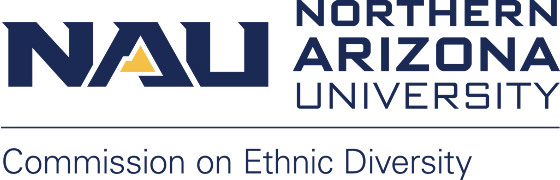 Northern Arizona University sits at the base of the San Francisco Peaks, on homelands sacred to Native Americans throughout the region. We honor their past, present, and future generations, who have lived here for millennia and will forever call this place home.MEETING INFORMATION: Date: Monday, March 7, 2022Time: 12:00 p.m. – 1:30 p.m.Room: In-person at the Oak Creek room University Union OR Zoom Join Zoom Meetinghttps://nau.zoom.us/j/81045936088Meeting ID: 810 4593 6088Password: 832472 Minutes  Call to Order, Land Acknowledgement, and IntroductionsDani Donaldson called the meeting to order at 12:01 p.m. Dani Donaldson read the Land Acknowledgement. Roll Call: Dani Donaldson, Shane Canitz, Marcela Alcaraz, Lauren Copeland-Glenn, Tracye Moore, Luis Fernandez, Shar Jenniges, Chilel Jawara, Arturo Torres, Traci Gleason, Sheena Hale, Eric Otenyo, Kiara Weathersby, T Mark Montoya, Richard Espinoza, Melissa Armstrong, Rosie Cordova, Nancy Navarro, Joy D’Angelo, Grace Okoli, Christine LemleyApproval of February minutesMarcela Alcaraz moved to approve the February CED minutes. Traci Gleason seconded the motionA vote was made, with the majority voting affirmative (no negative votes, no abstentions) Motion passed and the February minutes were approved UpdatesDiversity Fellows Representative (Luis Fernandez) DFs currently restrategizing after President Cruz-Rivera announced the VP level DEIJ position        Currently revising directives to fit this new landscape DFs will likely report to and work under this new office  In the meantime, DFs continuing to help units across campus adapt and implement the DSPThis will likely still be the main role of the DFs moving forward    One question being pondered is if there should be more DFs? HSI Initiative (Luis Fernandez, Marcela Alcaraz) Last month, had first faculty meeting – about 60 faculty members participated Goal is to create a HSI Research and Teaching Consortium, which in the short term will run the envisioning process for HSI (determining the values and priorities of the staff, faculty, and students in providing HIS service at NAU) HSI-RTC also plans to check in briefly with NAU alumni and broader community  Next HSI-RTC meeting is on March 22, from 3:00-4:30 p.m. First meeting for staff members is on March 9th at 11:00 a.m. Register for Staff HSI Envisioning Group Plan is to draft a HSI document from the ground up similar to the DSP Once a draft is created, Luis and Marcela will bring it to CED, the Faculty Senate, and other entities for feedback Input from HSI Envisioning Groups will be collected this semesterThe draft will potentially be completed and ready for feedback by next fall IMQ report (Traci Gleason, Martin Tease) Black History Month events concluded with BSU sponsored Black Renaissance event See BSU Instagram for pictures of event March Events  (see poster) Women’s History Month events  Honoring Cesar Chavez Event (Thursday, March 24, 7 pm – 9 pm, IMQ Student Center) Guest speaker Andres Chavez (grandson of Cesar Chavez)Trans* Day of Visibility – LGBTEA+ (Thursday, March 31st, 4:30-6:30 pm, virtual)NAU HAPA Club’s 16th Annual Lu’au (Saturday, April 2, 5:00 p.m.: Dub Ballroom) Diversity-based convocations will occur in May Today, will send out email announcing that the RSVP link for diversity-based convocations email is liveRefer interested students to Convocation’s website   Qmunnity space in IMQ currently being upgraded to a hybrid virtual meeting space: equipment being installed to make it more interactive Starting program planning in April for next AYWill continue through JuneIf programs/departments want to partner with IMQ next AY, email Traci Gleason Planning Real Talk event for men of colorWill instruct how male staff and faculty of color can help students of color remain engaged, and aid in their retention and eventual graduation Nominations for President’s Award on Ethnic Diversity Have received staff and faculty nominations, but no student or programmatic nominationsPlease nominate a student and/or organization Asking for 3-4 volunteers to review the current nominations, and elicit a few moreShar Jenniges volunteered Question asked: Can we put out another call since the Diversity Awards celebration is delayed? Lauren responded that the deadline can be extended a little bit, but that we still need to have the awardee names by early April (awardees are still being announced this semester)  Global Diversity CommitteeIs in beginning stages Was created to support/complement work of Diversity Commissions If interested in joining it or learning more about it, email LaurenCED members discussed the difference between the Global Diversity Committee (GDC) and the Global Learning Initiative The focus of the latter is on curriculum, while the focus of the GDC is much broaderAlso hope to evolve the GDC into another commission as well  Updates from other CommissionsCSW has many events for Women’s History Month Including a month-long fundraising event for the Martha Portree CSW Scholarship CNA and CSW have teamed up to address lactation spaces on campus Have established group to create university policy (right now only follow the federal policy of the Affordable Care Act)  CNA is partnering with Housing & Residence Life to create pilot learning living community for indigenous students Currently trying to identify a suitable location and reaching out to community members and academic spaces Upcoming name changes from Housing & Residence Life intended to move away from the association with residential schools and boarding-school terminology that invokes colonialism, trauma, and lives lost in unmarked gravesCampus Living Experience (replacing Housing & Residence Life?)Campus Living Community (CLC: replacing Residence hall) CLC Coordinator (replacing Residence Hall Director) Community Assistant (CA: replacing Resident Assistant) Community members (replacing Residents) Discussion topicsTopics presented for discussion:How do we continue to support other commissions and their efforts?Are there other issues / concerns we want to tackle as the CED? Announcement of the recruitment of a Chief Diversity Officer. Perhaps CED can organize thoughts on what this role should entail and how this position will align with DEIJ activities on campusDiscussion of how the volunteer status of community members limits what can do and the broad topics of group Emphasis placed on importance of just staying connected and learning about what else is going on around campusRecognition of how much work being done already Discussion about importance of having the ear of the president again A major role of the CED then should be helping determine the roles of the DFs, the VP for Diversity, the HIS, and how to help these and other individuals/groups connect Also won’t be able to answer a lot of questions until have the VP of DEIJ in place Plan made to send out letters in April with ideas about how to leverage CED’s voice  Also want to establish more connections with students and allow them to them share their stories and truths (including about student needs and desires) Public AnnouncementsAdmissions Update – Nancy Navarro Past events Indigenous Visit Day Was an in-person event for 9th-12th grade students   Lumberjack Spirit DayProjected into middle and high schools  About 600 people logged inWill be hosting three Spanish Orientation sessions (virtual, once a month, starting in June)NAU Financial Aid, Admissions, and Advising will all present in Spanish Email Nancy with questions NAU NSF S-STEM Scholarship ProgramProvides $10,000 annually for up to four years First year and transfer students of four-year programs for Civil Engineering, Computer Science, Electrical Engineering, Environmental Engineering, or Mechanical Engineering can apply (if they have unmet financial need) FUSD Anti-racist Anti-bias TaskforceOne spot open Email Melissa Armstrong if interested AdjournmentDani Donaldson adjourned the meeting at 1:25 p.m. 